浙江外国语学院英语语言文化学院旅行课堂——爱尔兰篇2024
邮箱：yijiuwo@zisu.edu.cn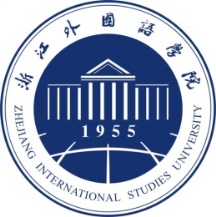 ZISU TC—ÉIRE/IRELAND  申请表BIOGRAPHICAL DATA相关英语成绩ZHEJIANG INTERNATIONAL STUDIES UNIVERSITY (TRAVELING CLASSROOM-ÉIRE/IRELAND)                                                                         *请将完整的申请表格发送至邮箱：yijiuwo@zisu.edu.cn中文名中文名中文名性别性别性别学号专业及班级专业及班级专业及班级出生年月出生年月邮箱邮箱邮箱电话电话电话微信号微信号微信号微信号微信号微信号如果目前没有护照，请尽快办理如果目前没有护照，请尽快办理如果目前没有护照，请尽快办理如果目前没有护照，请尽快办理如果目前没有护照，请尽快办理如果目前没有护照，请尽快办理护照上名字及拼音：护照上名字及拼音：护照号码：护照号码：护照号码：有无出境经历，若有请注明具体出境国家或地区：护照刊发日期Passport Issue Date：护照刊发日期Passport Issue Date：护照失效日期Passport Expiration Date：护照失效日期Passport Expiration Date：护照失效日期Passport Expiration Date：有无出境经历，若有请注明具体出境国家或地区：专业课，相关等级考试及雅思托福等成绩。State briefly any additional information that may be useful to the selection committee in evaluating your candidacy, including any travel or residence in other countries or regions.Interests and/or hobbies:Activities and/or organizations:Describe your plans for financing your participation in a study abroad program.Write a concise, 500-word essay of the proposed study abroad program and how it relates to your present academic progress. Discuss what you wish to learn in class. Describe the personal benefits you expect to receive from the program. Discuss how aspects of the particular program apply directly to your personal academic and professional goals. What specific features of the program appeal to you? Attached this statement to your application. Statement should follow standard format using Normal margins, Times New Roman font, size 12 font, and double spaced spacing.